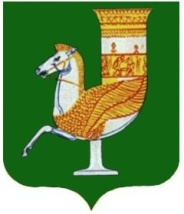 П  О  С  Т  А  Н  О  В  Л  Е  Н  И  Е   АДМИНИСТРАЦИИ   МУНИЦИПАЛЬНОГО  ОБРАЗОВАНИЯ «КРАСНОГВАРДЕЙСКИЙ  РАЙОН»От 18.05.2020 г. № 291с. КрасногвардейскоеО внесении изменений в приложение к постановлению администрации МО «Красногвардейский район» от 26.09.2013 г. № 540 «Об утверждении административного регламента управления образования администрации МО «Красногвардейский район» по предоставлению муниципальной услуги «Начальное общее, основное общее, среднее общее образование по основным общеобразовательным программам»	Рассмотрев информацию прокурора Красногвардейского района от 28.01.2020г. исх. № 5-86-2020/173 «Об изменениях в федеральном законодательстве», в целях приведения в соответствие с действующим законодательством  нормативных правовых актов администрации МО «Красногвардейский район», руководствуясь  Уставом МО «Красногвардейский район»ПОСТАНОВЛЯЮ:1. Внести следующие изменения в приложение к постановлению администрации МО «Красногвардейский район» от 26.09.2013 г. № 540 «Об утверждении административного регламента управления образования администрации МО «Красногвардейский район» по предоставлению муниципальной услуги «Начальное общее, основное общее, среднее общее образование по основным общеобразовательным программам»:1.1. Наименование раздела 2 изложить в следующей редакции «2. Стандарт предоставления муниципальной услуги, единый стандарт».1.2. Пункт 2 раздела 2 дополнить подпунктом 2.2.3. следующего содержания:«2.2.3. Управление образования администрации МО «Красногвардейский район» и подведомственные ему общеобразовательные Учреждения при предоставлении муниципальной услуги руководствуются требованиями единого стандарта, устанавливаемого Правительством Российской Федерации, в случаях предусмотренных федеральными законами.».	2.  Опубликовать настоящее постановление в газете Красногвардейского района «Дружба» и разместить на официальном сайте администрации района в сети «Интернет». 	3.Контроль за исполнением данного постановления возложить на первого заместителя главы администрации  МО «Красногвардейский район (Коротких А.В.).	4. Настоящее постановление вступает в силу с момента его опубликования. Глава МО «Красногвардейский   район»					           А.Т. Османов        